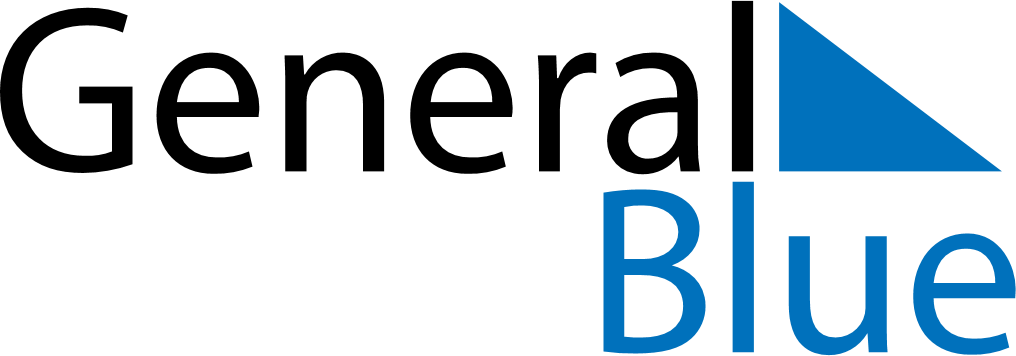 April 2018April 2018April 2018PortugalPortugalMondayTuesdayWednesdayThursdayFridaySaturdaySunday1Easter Sunday234567891011121314151617181920212223242526272829Liberty Day30